Publicado en Zaragoza el 05/05/2022 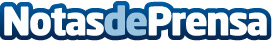 Maquinaria de hostelería, un mercado convulso según Expomaquinaria IRCDesde mediados del pasado año hasta la fecha la maquinaria de hostelería ha sufrido de media un incremento del 30% y la subida parece no tener finDatos de contacto:Expomaquinariawww.expomaquinaria.es661 717 201Nota de prensa publicada en: https://www.notasdeprensa.es/maquinaria-de-hosteleria-un-mercado-convulso_1 Categorias: Nacional Gastronomía Aragón Turismo Emprendedores Restauración Consumo Otras Industrias http://www.notasdeprensa.es